Task and Audience Analysis Exercise  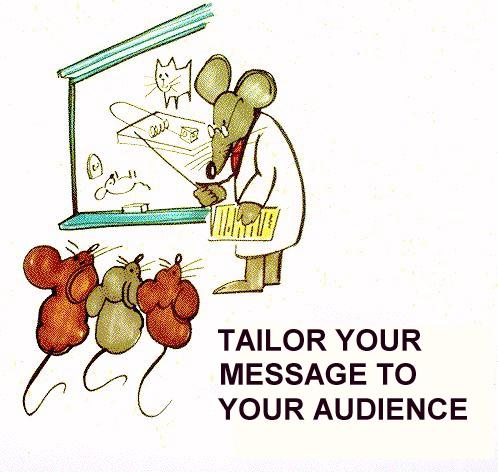 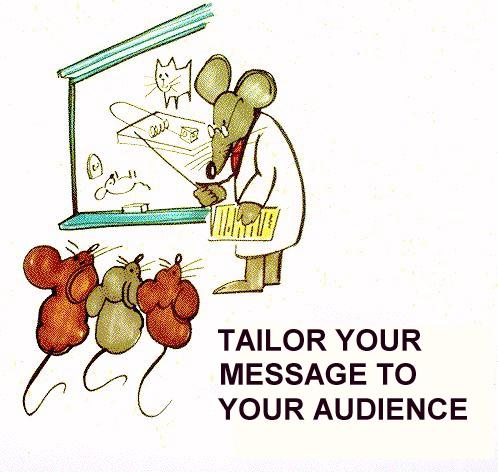 Exercise 1: What to include? What to leave out?Table 1 contains a collection of details about a research project on a work-from-home (WFH) model for your company. Imagine that you're writing documents for each of the 5 following audiences:  A. Your bossB. Human resources officers C. The general public 	D. Politicians	E. Students 	Consider the type of information about the WFH model that each audience might ask you. As you go down the list, write in the blank spaces in front of each detail the letter that corresponds to the audiences that you think would find this detail most relevant. Consider what kind of document might contain that information for that audience. Table 1. Details About Your Research Project on the Work-from-Home (WFH) ModelExercise 2:  Compare audience needs What differences in purpose, content, and format would you need to consider in the following examples:  1)  A report on Internet Privacy Issues 	for a new internet user						for an e-commerce website developer2)  Information on Lyme Disease		for camping enthusiasts						for a family practice physician						for public health department3)  Food born diseases				for a restaurant worker						for a health inspector training manual4)  Proposal for a new bus shelter design	Mayor’s office						Contractor						Newspaper reporterUse the schematic in Table 2 to determine what kind of document with what kind of content would be appropriate for the various audiences above. Table 2.  Audience Analysis SchematicExercise 3:  Task and Audience AnalysisCompare these two tasks in terms of intended audience and purpose.  The dollar cost of shifting to a WFH model A literature review of previous research on WFH. Descriptions of digital communication tools. Some basic strategies for conducting online meetings. How much the entire project costs. A log of all your research during the whole project. A list of everyone who worked on the project. Minimum specifications for equipment to be used in WFH. A new result showing a connection between WFH and productivity. A new result showing the mental health impact of WFH. New insights into the challenges in implementing WFH. Procedures you used to avoid statistical biases in your data. Your plans for further assessments. Your recommendations for future research.4 categories of audiences Examples/rolesKind of information required:  LaypeopleGeneral publicNon-SpecialistsGeneral “users”Executives Decision Makers (manage resources and people) ExpertsAdvisors (use their expertise to help decision makers)Human resourcesImplementers End of term Course Evaluation a Ratemyprofessor.com   entryPurposeAudience AuthorWhat details would you include?  What info would your audience expect?